Form 8aAdaptive Reuse/New ConstructionMunicipality Funding Application (for municipal partnerships only)The Gardiner Foundation makes grants to support construction or major renovation of buildings that are owned and/or used by 501(c)(3) nonprofit organizations to amplify their impact in their communities.All applicants requesting funding for projects involving real property (e.g., construction or renovation) must sumit the following documentation:Proof of established match to the funding requested in your application;Proof of Property Ownership (e.g., deed, lease, cooperation letter, etc.);Commercial General Liability (GCL) for the entirety of the grant period; Certification by an Insurance Broker or Agent – to ensure the GCL info is accurate;Proof of Contracted Services Estimate (e.g., plumbers, electricians, signage, etc.);Proof of Building Permits in Place;Letter from a representative from the municipality approving the project and their review of the grant application;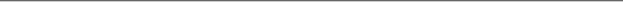 Municipality: : _________________Contact Name: ____________________ Contact Phone: _________________________Contact Email: ____________________ Contact Address: ________________________Project Name: ___________________________________________________________Project Address: _________________________________________________________Federal IRS Tax Exempt No: _______________________________________________Total Project Cost:________________ Requested Amount: _______________________Proposed Eligible Use: ____________________________________________________Proposed Location: _______________________________________________________List all communities served by proposal: ______________________________________Is the property listed on the National Register of Historic Places?         (Please circle Y or N) Y or NIs the property eligible for listing on the National Register of Historic Places?         (Please circle Y or N) Y or NIs the property located within or directly adjacent to a historic district? (Please circle Y or N) Y or NIf your answer is yes to any of the above questions, is your project plan in compliance with all relevant municipal Planning Commission’s Historic Preservation policies and codes? (Please circle Y or N)  Y or NWhat is the archaeological, architectural, cultural or historical significance of the project?________________________________________________________________________________________________________________________________________________________________________________________________________________________________________________________________________________________________________________________________________________________________________Please describe the appropriateness of the project to meet the needs of the property.________________________________________________________________________________________________________________________________________________________________________________________________________________________________________________________________________________________________________________________________________________________________________CERTIFICATION BY INSURANCE BROKER OR AGENTThe undersigned insurance broker or agent represents to the Gardiner Foundation that the attached Certificate of Insurance is accurate in all material respects.___________________________________________________________		  [Address of broker or agent (typewritten)]___________________________________________________________		  [Email address of broker or agent (typewritten)]___________________________________________________________		  [Phone number/Fax number of broker or agent (typewritten)]___________________________________________________________		  [Signature of authorized official, broker, or agent (typewritten)]___________________________________________________________		  [Name and title of authorized official, broker, or agent (typewritten)]State of …………………………………...….)County of …………………………………….)Sworn to before me this _____ day of ____________ 20_____________________________________________________NOTARY PUBLIC FOR THE STATE OF _______________________